Jerry Absher1786 Shirley LnLargo, Florida 33774-1620Juanito Adarna6674 16th St NSt Petersburg, Florida33702-7210James Ahern11334 Robert DrSeminole, Florida33778-3909George Ainsworth9931 111th LnSeminole, Florida 33772-2421Thomas Akers8425 112th St Apt 103Seminole, Florida33772-4287Lawrence Albritton2511 31st St SSt Petersburg, Florida33712-3351Jorge Alduende7050 Sunset Dr S Apt 812S Pasadena, Florida 33707Jorge Alduende7050 Sunset Dr S Apt 812S Pasadena, Florida33707Charles Alexander719 1/2 Grove St NSt Petersburg, Florida33701-2273David Alexander5105 15th Ave SGulfport, Florida 33707-4321Don Alexander6020 Shore Blvd S Apt 305Gulfport, Florida33707-5842Jay Alexander5081 Duval Cir Unit 101St Petersburg, Florida33714-2174Ed Allard1900 59th Ave N Apt 210St Petersburg, Florida 33714-4744John Allison7770 128th StSeminole, Florida33776-4100Ronnie Ankney5100 96th Ter NPinellas Park, Florida33782-3572Daniel Arocho2352 Surrey LnClearwater, Florida 33763-1437Fred Assidy344 83rd Ave NESt Petersburg, Florida33702-3832Robert Atkins12291 Monarch CirSeminole, Florida33772-3957David Bagby3181 68th Ter S Apt CSt Petersburg, Florida 33712-5431Garfield Baker2000 E Bay Dr Lot 75Largo, Florida33771-2377Joseph Baker14199 Sunshine CtLargo, Florida33774-5109Joseph Balducci8300 SEminole Blvd Lot 119Seminole, Florida 33772-4338Linn Balliet2802 Miriam St SGulfport, Florida33711-3720George Banister317 34th Ave N Apt 106St Petersburg, Florida33704-1338Velma Barkley5144 40th St SSt Petersburg, Florida 33711-4710Geary Barner2171 Briar Way DrClearwater, Florida33763Marcus Barnes17616 Lee AveRedington Shores, Florida33708-1236Craig Barr712 93rd Ave NSt Petersburg, Florida 33702-3042Lewis Bartholf7090 52nd Ln NPinellas Park, Florida33781-4314Lorenzo Bartley3711 19th Ave SSt Petersburg, Florida33711-3103Michael Batdorf3893 McKay Creek DrLargo, Florida33770-4515Lorin Baxla1950 58th Ave N Apt R9St Petersburg, Florida33714-2030John Beauchamp410 S Comet AveClearwater, Florida33765William Beehler429 Molokai LnLargo, Florida33770Robert Bendig1952 59th Cir SSt Petersburg, Florida33712-5479Alan Benhan3152 72nd Ave NSt Petersburg, Florida33702-5520Paul Benton13467 Andova DrLargo, Florida33774-4634Elroy Bernet8103 Bardmoor Pl Apt 104Seminole, Florida33777-1344Denis Bertrand4177 52nd Ave SSt Petersburg, Florida33711-4735Arthur Bierce4375 97th Ave NPinellas Park, Florida33782-3808George Bikaunieks471 Pinellas Way SSt Petersburg, Florida33707-2233Carl Bird14175 Feather Sound DrClearwater, Florida33762-3308James Bird3055 Homestead Oaks DrClearwater, Florida33759-1626Brandon Black639 Capistrano CtLargo, Florida33771-2774Thomas Black6770 77th TerPinellas Park, Florida33781-3008William Blackshear318 Buttonwood LnLargo, Florida33770-4045John Block8901 Blind Pass Rd Apt 229St Petersburg, Florida33706-1444Eric Blosser1918 48th St SSt Petersburg, Florida33711-2952James Bock4125 17th St NSt Petersburg, Florida33714-4607William Bolin11 Sabal Palm DrLargo, Florida33770-7435Harold Bordeaux428 72nd AveSt Pete Beach, Florida33706-1915Sebastian Bosco101 89th Ave NSt Petersburg, Florida33702-3203Comer Boswell852 53rd Ave SSt Petersburg, Florida33705-5118Philip Bowers1600 N Old Coachman Rd Lot 112Clearwater, Florida33765-1643Otho Boykin3753 46th Ave S Apt 6St Petersburg, Florida33711-4460James Bracy5999 Grove St SSt Petersburg, Florida33705-5537Harold Bradley2821 Emerson Ave SSt Petersburg, Florida33712-1536Betty BraggPO Box 1374Clearwater, Florida33757-1374Larry Bragg510 34th Ave NSt Petersburg, Florida33704-1226Donald Brancard2749 Countryside Blvd #27Clearwater, Florida33761Stanley Brand2131 Ridge Rd S Apt 87Largo, Florida33778-1610Frank Brandenburg2505 E Bay Dr Lot 20Largo, Florida33771-2401Russel Brandes7363 Sawgrass Point Dr NPinellas Park, Florida33782Ralph Brandt3046 56th StGulfport, Florida33707Raymond Brennan200 Lake Ave NE Apt 204Largo, Florida33771-1653Donald Brinkman7962 72nd Way NPinellas Park, Florida33781-1939James Brock7102 120th AveLargo, Florida33773-3211Joel Broida14283 85th AveSeminole, Florida33776-2832Song Brooks2455 Finlandia Ln Apt 39Clearwater, Florida33763-3350Frank Burke5381 63rd Terr NPinellas Park, Florida33781-5611Gerald Busch1329 Stewart BlvdClearwater, Florida33764-2806Arthur Bush2035 Imperial WayClearwater, Florida33764Kimberley Butson1701 Georgia Ave NESt Petersburg, Florida33703-4320Andrew Butterfield230 N Tessier DrSt Pete Beach, Florida33706-2814Gregory Cahanin2522 M.L.K. St NSt Petersburg, Florida33704-2718Denis Callahan9950 Hamlin Blvd Apt 308Seminole, Florida33776-1037Edward Camarato8783 57th St NPinellas Park, Florida33782-5042Andrew Camera2170 Americus Blvd S Apt 2Clearwater, Florida33763Anthony Cangelosi1499 48th Ave NSt Petersburg, Florida33703-3525Frank Caputo13249 Thoroughbred LoopLargo, Florida33773-1670Gary Carlson2401 Ecuadorian Way Apt 17Clearwater, Florida33763Carmine Casale3172 61st Ln NSt Petersburg, Florida33710-1748Thomas Cassidy4940 58th Ave SSt Petersburg, Florida33715-1618John Caylor13750 77th AveSeminole, Florida33776-3809Mark Chadwick250 58th St N Apt 208St Petersburg, Florida33710-2277Richard Chambers4301 28th Ave NSt Petersburg, Florida33713-2124Michael Cheer5923 Blossom Lake DrSeminole, Florida33772-7408Robert Chellberg9386 Tradewinds AveSeminole, Florida33776-1168Peter Chernay7934 Kimberly CtLargo, Florida33777-3109Gregory Chewning487 30th Ave NSt Petersburg, Florida33704Edward Christiano1875 Parliament WayClearwater, Florida33764-7568Joseph Cicco11103 100th WayLargo, Florida33773-4040Charles Ciminera12693 112th StLargo, Florida33778-1954Efrain Cintron6660 38th Ave NSt Petersburg, Florida33710-1535Andrew Cisek8280 86th AveLargo, Florida33777-3601Johnnie Clark7999 Causeway Blvd NSt Petersburg, Florida33707Johnnie Clark7999 Causeway Blvd NSt Petersburg, Florida33707-1007Levi Cobarras776 13th Ave SSt Petersburg, Florida33701-5310Stephen Coffman6279 Sun Blvd Apt 103St Petersburg, Florida33715-1012Bruce Coffy5501 97th Way NSt Petersburg, Florida33708Louis Colella310 62nd Ave NESt Petersburg, Florida33702-7610Glenn Collier1440 Admiral Woodson LnClearwater, Florida33755-3403John Connors5710 6th Ave N Apt 314St Petersburg, Florida33710-7144Barry Conway200 1st Ave Apt 110St Pete Beach, Florida33706Margaret Conway7349 Ulmerton Rd Lot 113Largo, Florida33771-4843Joseph Conyers7190 Seminole BlvdSeminole, Florida33772Robert Cook1621 Misty Plateau TrlClearwater, Florida33765Edward Cooksley7069 Key Haven Rd Apt 206Seminole, Florida33777-3856Wiley Coppinger1919 Granada CtClearwater, Florida33764-6678Alfred Corey435 Date Palm Ct NESt Petersburg, Florida33703-6209Richard Cortez4560 Overlook Dr NE Apt 270St Petersburg, Florida33703Joseph Corvino18675 US 19 N Lot 307Clearwater, Florida33764Glen Courant140 Coquina Bay DrSt Petersburg, Florida33705-6444Joseph Coviello7100 Ulmerton Rd Lot 1103Largo, Florida33771-5108James Cox2436 Rhodesian Dr Apt 26Clearwater, Florida33763-1935Samuel Craig3058 19th Pl SWLargo, Florida33774-1437Helen Crofts10300 4th St NSt Petersburg, Florida33716-3810Donald Crombie2428 Columbia Dr Apt 22Clearwater, Florida33763Vincent Cronin1438 Poinciana DrClearwater, Florida33764-3735Miles Croom1216 Royal Palm Dr SSt Petersburg, Florida33707-6906Dean Cummings3077 Casa Del Sol Cir Apt 102Clearwater, Florida33761-2504Harold Currier1726 14th St NSt Petersburg, Florida33704-4010Thomas Cusano7498 85th LnSeminole, Florida33777John Custer3777 135th Ave Apt BLargo, Florida33771-4151Anthony Damato430 Bay St NE Apt 204St Petersburg, Florida33701-3036Willard Danei6710 12th St NSt Petersburg, Florida33702-7412Joseph Dantonio2719 13th St NSt Petersburg, Florida33704-2613James Davis8183 129th ST NSeminole, Florida33776-3534JOHN DAVIS818 Woodside AveClearwater, Florida33756-4538Roger Davis2401 Ecuadorian Way Apt 61Clearwater, Florida33763Willie Dawson546 Madison St SSt Petersburg, Florida33711-1647William Day450 76th Ave N Apt 208St Petersburg, Florida33702Don Deburger5479 46th Ave NSt Petersburg, Florida33709-3811Edwin Deering10005 84th St NLargo, Florida33777Richard DeichertPO Box 271738Tampa, Florida33688-1738Victor Del Valle2743 Navel DrClearwater, Florida33759-2312Douglas Delashmutt2400 Feather Sound Dr Apt 514Clearwater, Florida33762William Demkowicz12701 126th Ave Lot 47Largo, Florida33774-2706Monte Dennis3053 Grandview AveClearwater, Florida33759-3446Samuel Dennis13106 Cimarron Cir SLargo, Florida33774-4138Thomas Dentinger3418 Beech TrlClearwater, Florida33761-1105Ronald Denton10950 Temple Ter Unit W519Seminole, Florida33772-7740Leonard Depodesta811 90th Ave NSt Petersburg, Florida33702-3023Charles Destro1705 Thomas DrClearwater, Florida33759-1924Ralph Devoe2256 Spanish Dr Apt 30Clearwater, Florida33763-2931Fernando Diaz2100 Nursery Rd Apt I20Clearwater, Florida33764Larry Diffenderfer8894 68th St NPinellas Park, Florida33782-4515Ronald Dimattia2419 Gulf to Bay Blvd Lot 1018Clearwater, Florida33765James Dippo7175 Nicole LnLargo, Florida33771Earl Dixon3138 50th Ave NSt Petersburg, Florida33714-3022Peter Dizoglio16416 US Hwy 19 N Lot 1012Clearwater, Florida33764-6733David Dobson901 Seminole Blvd Apt 208Largo, Florida33770-7455Wayne Dobson8201 Wild Oaks CirLargo, Florida33773-2845Joseph Donnelly2430 Brazilia Dr Apt 12Clearwater, Florida33763-3703Nelson Dort8889 Kenwood RdSeminole, Florida33777-3119Brian Dow8673 Burning Tree CirSeminole, Florida33777Lonnie Duchaine4430 96th Ave N Unit 1Pinellas Park, Florida33782-3803Manuel Duenas555 Belcher Rd S Apt I201Largo, Florida33771George Dunmore549 26th St SSt Petersburg, Florida33712-1626Raymond Durato2412 Nash StClearwater, Florida33765-4336Earl Duvall4973 91st Ave N Apt BPinellas Park, Florida33782-5249Kurt Dzurny4061 20th Ave NSt Petersburg, Florida33713-4712Frank Ebie200 Mars Ave SClearwater, Florida33755Kenneth Ebner15777 Bolesta Rd Lot 175Clearwater, Florida33760-3448Richard Eliason939 Beach Dr NE Unit 1503St Petersburg, Florida33701-2055Virgil Elliott2527 55th Ave NSt Petersburg, Florida33714-2007Willie Elliott2040 Lakewood Club Dr S Apt PSt Petersburg, Florida33712-4966Ramon Emery4148 10th St NESt Petersburg, Florida33703-5208Jerry English425 41st Ave SSt Petersburg, Florida33705-3920Thomas Ermatinger4915 Bay St NE Apt 123St Petersburg, Florida33703-4064Robert Ermscher11311 Regal LnLargo, Florida33774-4134George Ertz477 Harbor Dr SIndian Rocks Beach, Florida33785Thomas FabianPO Box 86291Madeira Beach, Florida33738-6291Jim Fagan14953 NEwport RdClearwater, Florida33764-7086Leo Fair10531 Lake DrSeminole, Florida33772Dennis Fallon1001 Starkey Rd Lot 249Largo, Florida33771-3191David Fanning7602 Dartmouth Ave NSt Petersburg, Florida33710-6736David Farnham5944 17th Ave SGulfport, Florida33707Michael Fay4059 19th Ave SSt Petersburg, Florida33711Richard Feraco11485 Oakhurst Rd #200-113Largo, Florida33774Victoria Ferrante963 Snell Isle Blvd NESt Petersburg, Florida33704Rodney Fischer30031 US Hwy 19 NClearwater, Florida33761Frederick Fisher939 Beach Dr NE Unit 1402St Petersburg, Florida33701-2054Richard Fisher1201 Freemont St SGulfport, Florida33707-3323Larry Flaherty4575 Cove Cir Apt 806St Petersburg, Florida33708-6902Robert Fletcher994 San Carlos Ct NESt Petersburg, Florida33702-2785Sander Fletcher6560 70th Ave NPinellas Park, Florida33781Alfredo Florendo5061 48th Ter NSt Petersburg, Florida33709-3849Thomas Foley801 64th St S Lot 123St Petersburg, Florida33707Ruth Fonseca901 Seminole Blvd Apt 152Largo, Florida33770-7445John Fonzi12 Royal Palm CirLargo, Florida33778Kendrick Ford104 159th AveRedington Beach, Florida33708-1725Robert Forrest6555 114th StSeminole, Florida33772-6634Ronald Foster16416 US Hwy 19 N #423Clearwater, Florida33764-6764Michael Foster, Mdo2501 Brigadoon Dr #59070Clearwater, Florida33759Douglas French6978 46th Ave NSt Petersburg, Florida33709-4749Richard Funsch4462 Trout Dr SESt Petersburg, Florida33705Sam Gagliardi16416 US Hwy 19 N Lot 614Clearwater, Florida33764-6766Robert Gambaro9677 41st St NPinellas Park, Florida33782-3905Joe Gambino5221 Bay Isle CirClearwater, Florida33760Ken Gamerel6715 Dartmouth Ave NSt Petersburg, Florida33710-7645Joann Gardner5201 44th Ave NSt Petersburg, Florida33709-5549Jack Garrett6531 2nd Ave NSt Petersburg, Florida33710-7703Richard Gazzola6015 19th ST N Apt 301St Petersburg, Florida33714-1569Daniel Gedenberg2469 Franciscan Dr Apt 21Clearwater, Florida33763-3200Anthony Gelfo9633 105th TerLargo, Florida33773-4508William Gericke125 56th Ave S Apt 533St Petersburg, Florida33705-5461Vincent Giampapa8573 Denise DrSeminole, Florida33777-2721Robert Gilbert514 71st Ave NSt Petersburg, Florida33702-5808Kenneth GilderPO Box 16096St Petersburg, Florida33733-6096Joseph Gilmartin13300 Indian Rocks Rd Apt 706Largo, Florida33774-2011Vurn Glenn529 Parakeet LnLargo, Florida33770-1514James Glover4983 Bacopa Ln S Unit 704St Petersburg, Florida33715-2632J C Glutting1301 62nd Ter SSt Petersburg, Florida33705Ken Goldstein3083 Braeloch Cir WClearwater, Florida33761-2709Roberto Gomez158 Ridge Rd N Apt 105Largo, Florida33770-3281James Gooding3145 31st Ave NSt Petersburg, Florida33713-2515Keith Goodman120 47th Ave N Apt 413St Petersburg, Florida33703-3950Oliver Gordon1527 40th St SSt Petersburg, Florida33711-2741Gordon Gray2309 Tropical Shores Dr SESt Petersburg, Florida33705-3344Norman Green1001 Starkey Rd Lot 251Largo, Florida33771-3191George Greene1222 Brightwaters Blvd NESt Petersburg, Florida33704-3728John Gregg11945 143rd St Apt 7331Largo, Florida33774-2955John Gregory5849 Park St N Apt 412St Petersburg, Florida33709-6308Samuel Grimmage11723 127th AveLargo, Florida33778-1538John Grubb2005 Greenbriar Blvd Apt 8Clearwater, Florida33763-1418Rodney Hagberg6964 21st St NSt Petersburg, Florida33702-6447John Haikara601 75th St NSt Petersburg, Florida33710-6752Bob Haiman5155 Isla Key Blvd S Apt 103St Petersburg, Florida33715-1687Bob Haiman801 3rd St SSt Petersburg, Florida33701-4920Ronald Haines5701 Haines Rd N #217St Petersburg, Florida33714-1968Jack Haining6051 Sun Blvd Apt 208St Petersburg, Florida33715-1127Ken Hall250 4th St NELargo, Florida33770-1545Alfred Ham3035 Mockingbird CtClearwater, Florida33762-3043Dennis Hamel8025 Kimberly CtLargo, Florida33777-3111Walter Hamilton15801 Redington DrRedington Beach, Florida33708-1743William Hamm9601 61st Way NPinellas Park, Florida33782-3134Joseph HanleyPO Box 8923St Petersburg, Florida33738-8923Douglas Hanlon3961 Oleander WaySt Pete Beach, Florida33706-2636Donald Hardesty2596 52nd Ave NSt Petersburg, Florida33714-2532Larry Hardman2520 50th St SGulfport, Florida33707-5173Charles Harper4000 24th St N Lot 11St Petersburg, Florida33714-4008Charles Harris1234 Tyrone Blvd NSt Petersburg, Florida33710-5624John Harris7511 10th Ave NSt Petersburg, Florida33710-4503Raymond Harris630 Poinsettia DrLargo, Florida33770-1516Marion Hawk1227 10th St NWLargo, Florida33770William Hayes13553 San Rafael DrLargo, Florida33774-4638Council Hayman14180 85th AveSeminole, Florida33776-2829Jesse Head1729 Jade AveClearwater, Florida33755-1933William Heady3925 17th Ave NSt Petersburg, Florida33713-4809Vernon Heath1640 58th Ave S Apt 4St Petersburg, Florida33712-4970Joseph Hebert5757 7th Ave NSt Petersburg, Florida33710-7112Milton Heilweil8333 SEminole Blvd Apt 606Seminole, Florida33772-4395Aubrey Henry727 15th Ave SSt Petersburg, Florida33701-5317Hubert Hensley6378 Gulf Winds DrSt Pete Beach, Florida33706Tommy Hensley100 Oakwood DrLargo, Florida33770William Hergert11144 52nd Ave NSt Petersburg, Florida33708-2924Thomas Herman1134 62nd St NSt Petersburg, Florida33710-6220Henry Heschle1747 Lakewood Dr SSt Petersburg, Florida33712-4933David Hewitt2107 Overbrook Ave NBelleair Bluffs, Florida33770-2022David Hicks2001 Greenbriar Blvd Apt 1BClearwater, Florida33763Raymond Hicks2466 Lynn Lake Cir S Apt BSt Petersburg, Florida33712-6154John Higley373 Mehlenbacher RdBelleair Bluffs, Florida33770-1769John Hildebrandt2386 Timbercrest Cir WClearwater, Florida33763-1624Robert Hockman5995 72nd St NSt Petersburg, Florida33709-1347David Hodges6390 62nd Way NPinellas Park, Florida33781-5239Theodore Hogan14134 88th AveSeminole, Florida33776Richard Holmes1450 Mission Dr WClearwater, Florida33759-2760Gary Horne585 11th Ave SSt Petersburg, Florida33701Thomas Houghton2298 Netherlands Dr Apt 14Clearwater, Florida33763-2006Edward Howe14005 Leeward DrSeminole, Florida33776James Hudson6088 108th Ave NPinellas Park, Florida33782-2544Leslie Hughes550 1st Ave S Apt 1603St Petersburg, Florida33701-4135Roger Hughes7510 Sunshn Skywy Ln SApt T15St Petersburg, FL  33711-4953Dee Hurm12537 83rd AveSeminole, Florida33776-3218Jose Hurtado6253 22nd Ave NSt Petersburg, Florida33710-4103Jose Indart250 58th St N Apt 601St Petersburg, Florida33710-7954Lawrence Ingham4512 Haines Rd NSt Petersburg, Florida33714-4237Lawrence Ingham4512 Haines Rd NSt Petersburg, Florida33714-4237Andrew Ippolitto8098 Candlewoode DrLargo, Florida33773Douglas Jackson3446 Shady Bluff DrLargo, Florida33770-4569Thomas Jackson12501 Ulmerton Rd Lot 225Largo, Florida33774-2737Richard Jacobs7160 52nd Ave NSt Petersburg, Florida33709-2621Keith Jarrett400 Beach Dr NE Unit 502St Petersburg, Florida33701-3073Robert Jeffrey2433 Harn BlvdClearwater, Florida33764-2908Mack JelksPO Box 531671St Petersburg, Florida33747-1671Hugh Jennings8540 29th Way N Apt 208Pinellas Park, Florida33782-6211Ronald Jensen777 Royal Palm CirLargo, Florida33778-1361Lynn John5136 6th Ave NSt Petersburg, Florida33710-7312John Johnson11511 113th St Unit 6BLargo, Florida33778-3042William Johnston1367 Pine StClearwater, Florida33756-6013David JonesPO Box 16724Tampa, Florida33687-6724James Jordan7323 52nd Ave NSt Petersburg, Florida33709-2607Norm Joseph5160 44th Ave NSt Petersburg, Florida33709-5520Sam Kalamaras10401 Roosevelt Blvd N Apt 201St Petersburg, Florida33716-3834Carl Kallassy10900 Temple Ter Unit I409Seminole, Florida33772-7727Daniel Kane1706 Belleair Forest Dr Apt 32Belleair, Florida33756Robert Karouz11715 Ridgeview LnSeminole, Florida33772-2212Harry Kasnow11710 Park BlvdSeminole, Florida33772-5213Jesse Kates3813 9th Ave SSt Petersburg, Florida33711-2108Edward Kearney14072 102nd AveLargo, Florida33774Clifford Keebler7632 90th WaySeminole, Florida33777-4034Gary Keller1340 22nd Ave NSt Petersburg, Florida33704-3110David Kelly8081 54th St NPinellas Park, Florida33781-2334John Keough7529 18th Ave NSt Petersburg, Florida33710-3827Sandra Key4719 5th Ave SSt Petersburg, Florida33711-1419Robert Kidney14224 Neptune RdSeminole, Florida33776-1047Richard Kiernan9048 Orchid DrSeminole, Florida33777Bob Kildow12501 Ulmerton Rd Lot 75Largo, Florida33774-2727Harold King4343 3rd Ave NSt Petersburg, Florida33713-7305Lance King102 8th Ave Apt 6St Pete Beach, Florida33706Robert King1990 Hastings DrClearwater, Florida33763-4417Edgar Kinsman2918 67th Ln NSt Petersburg, Florida33710-3135Barbara Klimes10038 62nd Ter N Apt 11St Petersburg, Florida33708-3560Walter Knepp8404 Annwood RdSeminole, Florida33777-2026Don Knowles918 Myakka Ct NESt Petersburg, Florida33702-2792John Kobel13300 Indian Rocks RdLargo, Florida33774David Koehn4575 Cove Cir Apt 907St Petersburg, Florida33708-6902James Kogler7400 46th Ave N Lot 409St Petersburg, Florida33709-2522George Kohn9925 Ulmerton Rd Lot 336Largo, Florida33771-4213Michael Kohn1986 Hyvue DrClearwater, Florida33763Robert Kohut2628 60th St NSt Petersburg, Florida33710-4213George Komons575 Blue Bird LnLargo, Florida33770-1502Thomas Kosharek6844 121st AveLargo, Florida33773Richard Krause3150 Nautical Pl SSt Petersburg, Florida33712Richard Kreger760 27th Ave NSt Petersburg, Florida33704-2741William Kreth6800 20th Ave NSt Petersburg, Florida33710Richard Krisel3538 Shady Bluff DrLargo, Florida33770-4569Grace Krist5819 25th Ave SGulfport, Florida33707-5035Thomas Kroha4280 Elkcam Blvd SESt Petersburg, Florida33705-4217Chas Kruse841 60th Ave NESt Petersburg, Florida33703-1611Mark Kuchman1613 Fortune DrClearwater, Florida33756-1813George Kullman939 Beach Dr NE Unit 1008St Petersburg, Florida33701-2017Walter Kunz5931 138th Ct NClearwater, Florida33760-3727Gene La Pouttre4316 67th Ave NPinellas Park, Florida33781-5820Joseph Laclair13225 101st St Lot 360Largo, Florida33773-5623Ray Lafferty6994 78th Ave NPinellas Park, Florida33781-2031Jeffrey Lamb7100 Ulmerton Rd Lot 346Largo, Florida33771-5167Kenneth Land34116 Oak Dr NPinellas Park, Florida33781-2608Francisco Landavazo3867 La Costa Ln Apt 1Largo, Florida33771-2762Girard Lane3831 Dr Martin Luther King JrSt Petersburg, Florida33703-4648Mark Lane3301 58th Ave N Lot 464St Petersburg, Florida33714-1353Thomas Lane1528 Indian Rocks Rd SLargo, Florida33770-4531Timothy Lane930 Central Ave Unit 245St Petersburg, Florida33705-1642Richard Lauber2801 59th Cir SSt Petersburg, Florida33712-4522Allen Lawson303 Canterbury LnLargo, Florida33770-8405Brian Lawson9808 62nd Ter NSt Petersburg, Florida33708Thomas Lee7767 Eaton Ct NSt Petersburg, Florida33709-1229Bernard Lefebvre2643 Peachtree Cir EClearwater, Florida33761-3841Aurelia Leinartas1100 Druid Rd E Apt 702Clearwater, Florida33756-4127Walter Leitmeyer12432 Henrietta AveLargo, Florida33774-2839Richard Lemke5902 82nd TerPinellas Park, Florida33781-1431Gerald Lester402 Date Palm Ct NESt Petersburg, Florida33703-6217Robert Letarte2001 83rd Ave N #1171St Petersburg, Florida33702Richard Letourneau2450 Canadian Way Apt 44Clearwater, Florida33763-3744David Lewis900 Cove Cay Dr Unit 3FClearwater, Florida33760-1214Jeff Lewis6700 150th Ave N Lot 711Clearwater, Florida33764-7704George Lincoln4650 54th Ave S Apt 513St Petersburg, Florida33711-4638Roy Lindow11032 117th Way NLargo, Florida33778Harvey Lindsay12033 Gandy Blvd N Apt 145St Petersburg, Florida33702-1522William Little620 1/2 1st Ave NELargo, Florida33770-3771Ralph Lloyd554 79th Ter N Apt 106St Petersburg, Florida33702-4337Charles Logsdon6226 Hampton Ct NSt Petersburg, Florida33710-4832Howard Long1720 Marion StClearwater, Florida33756-6227Alfred Losito6093 Bahia Del Mar Cir Apt 376St Petersburg, Florida33715-3323William Lovasco2805 Imperial Palm DrLargo, Florida33771Dennis Luka12760 118th StLargo, Florida33778-1541James Lutz2041 Australia Way W Apt 7Clearwater, Florida33763-3608James Lynch5625 113th StSeminole, Florida33772-7155John Lynn5136 6th Ave NSt Petersburg, Florida33710-7312Marie Macchiarella5564 Kiwanis Pl NESt Petersburg, Florida33703-2414Richard Macdonald14032 N Bayshore DrSt Petersburg, Florida33708-2211Douglas MacLeod12800 Vonn Rd Apt 9802Largo, Florida33774Maurice Maheu3078 Eastland BlvdClearwater, Florida33761Arthur Makinster10973 92nd StSeminole, Florida33777-1044Edward Malanik1836 Beverly Cir NClearwater, Florida33764-4624Joseph Maley2431 Franciscan Dr Apt 25Clearwater, Florida33763-3247Fred Maloy3085 Braeloch Cir EClearwater, Florida33761-2747Grief Marion6900 14th St SSt Petersburg, Florida33705-6042Bennie Marshall1660 Cape Ann Ave NE Apt 1St Petersburg, Florida33702-7039Daniel Marzani102 163rd AveRedington Beach, Florida33708-1514Bruce Massis5826 17TH AVE SGulfport, Florida33707-4002Russell Maston6700 150th Ave N Lot 828Clearwater, Florida33764-7705Richard Maxwell25 N Belcher Rd Apt E48Clearwater, Florida33765Richard Maza2961 Somersworth DrClearwater, Florida33761-1940Eugene Mc Donnell13724 Bermuda DrSeminole, Florida33776-1344Jerry McCawley6525 Farrand Ave NSt Petersburg, Florida33702-6850Daniel McClain604 S Hillcrest AveClearwater, Florida33756-6010Janet McClain416 18th AveIndian Rocks Beach, Florida33785Kenneth McClintick1265 Idlewild DrClearwater, Florida33755-1160Richard McConnell8230 65th StPinellas Park, Florida33781-1226J McEntire2638 Spyglass DrClearwater, Florida33761-2752John McFall9136 42nd Ln NPinellas Park, Florida33782-5601Joseph McGowan8524 Arabella LnSeminole, Florida33777-2646Jeffery McKinnon2430 Florentine Way Apt 36Clearwater, Florida33763-3209Rusty McLane5680 28th St NSt Petersburg, Florida33714William McMullen13650 126th AveLargo, Florida33774-2434Walter McNamee303 Mount Richmond Ave NESt Petersburg, Florida33702Carlo Mednola4125 Park St N Lot 7St Petersburg, Florida33709-4052Walter Melvin4356 56th Ave NSt Petersburg, Florida33714Tom Messersmith10372 N Lake DrLargo, Florida33773-4271James Methvin11630 Hamlin Blvd Lot 111Largo, Florida33774-3857Daniel Meyer7900 Causeway Blvd SSt Petersburg, Florida33707William Meyer3907 Belle Vista Dr ESt Pete Beach, Florida33706-2654Louis Michaelos152 Coe RdBelleair, Florida33756-1914Kenneth Michaud7901 40th Ave N Lot 108St Petersburg, Florida33709-4247Eric Miller14060 113th AveLargo, Florida33774-3918Richard Miller3141 McMullen Booth RdRm 122Clearwater, FL   33761Gene MixerPO Box 14504St Petersburg, Florida33733-4504John Mocsary8432 85th CtSeminole, Florida33777-3604Thomas Mohler5838 Magnolia St NSt Petersburg, Florida33703William Molli2450 Canadian Way Apt 48Clearwater, Florida33763-3724Antonio Monson7998 Causeway Blvd NSt Petersburg, Florida33707-1008Albert Montanari4066 71st St NSt Petersburg, Florida33709-4642Edward Montgomery82306 1st AvePinellas Park, Florida33781-1732Matthew Moody1200 Country Club Dr Apt 6404Largo, Florida33771-2186Ralph Moon3502 Imperial Palm DrLargo, Florida33771-1610Brian Moore17030 Dolphin DrN Redngtn Bch, Florida33708-1324Harold Moore16700 Gulf BlvdNorth Redington, Florida33708Robert Moore2455 Moore Haven Dr WClearwater, Florida33763-1619George Morison1680 Idle DrClearwater, Florida33756-1824Chris Moritz6906 122nd DrLargo, Florida33773Joseph Morrison1600 Bellrose Dr NClearwater, Florida33756-2308Donald Moskalczyk7100 Ulmerton Rd Lot 608Largo, Florida33771Frank Mroz9125 39th Ln NPinellas Park, Florida33782Daniel Muff5000 Venetian Blvd NESt Petersburg, Florida33703-4232Leo Mulcahy3114 Hyde Park DrClearwater, Florida33761-1806Don Mulholland5162 Burlington Ave NSt Petersburg, Florida33710-8137Donald Murray6240 Kipps Colony Ct S Apt 104St Petersburg, Florida33707-3978Earl Murray4953 Bacopa Ln S #605St Petersburg, Florida33715-2618Robert Murray10984 Oakhaven Dr NPinellas Park, Florida33782-2515James Myers337 Bahia Vista DrIndian Rocks Beach, Florida33785Malcolm Napier7490 46th Ave N Lot 218St Petersburg, Florida33709Robert Neel103 Boca Ciega Point Blvd NSt Petersburg, Florida33708-2759Tom Nelsen6645 1st Ave N Apt 109St Petersburg, Florida33710-8336Charlie Nelson2331 Belleair Rd Lot 209Clearwater, Florida33764-2737Will Nelson3800 38th Way SSt Petersburg, Florida33711-4233Roy Nepowada1601 Ridge Rd SLargo, Florida33778-1226Wayne Newell735 S Village Dr N Apt 106St Petersburg, Florida33716Paul Newman9204 66th St N Lot 31Pinellas Park, Florida33782-4413John Nice5254 39th St SSt Petersburg, Florida33711-4706Kenneth Nichol1868 Shore Dr S Apt 414S Pasadena, Florida33707Daniel Nichols8001 52nd Ln NPinellas Park, Florida33781Donald Nolan1324 Pasadena Ave S Apt 505S Pasadena, Florida33707Douglas Norcross675 Indian Rocks Rd N Apt 202DBelleair Bluffs, Florida33770-2061Richard Norcross7108 Mt Georgetown Dr NESt Petersburg, Florida33702-6028Hugh Oaks3390 Gandy Blvd N Lot 152St Petersburg, Florida33702-2030Dennis Oconnor16416 US Hwy 19 N Lot 1900Clearwater, Florida33764Don Odle14377 Valentine DrLargo, Florida33774-2806Julius Okrzesik4650 54th Ave S Apt 208St Petersburg, Florida33711-4634Carl Olson2751 Regency Oaks Blvd #S512Clearwater, Florida33759-1553Ralph Olson19363 US Hwy 19 NClearwater, Florida33764Stewart Olson100 Fareham Pl NSt Petersburg, Florida33701-2967Harold Olver11248 Harborside DrLargo, Florida33773-4433Richard Oshaben2262 Swedish Dr Apt 24Clearwater, Florida33763-2626Richard O'Toole2819 35th Ave NSt Petersburg, Florida33713-1639Kimberley Overstreet2515 York St SGulfport, Florida33707-5171William Owens2942 West Bay Dr Apt 10Belleair Bluffs, Florida33770-2635Jay Pace2463 Gulf To Bay Blvd Lot 151Clearwater, Florida33765-4345Richard Pace4645 Mirabella CtSt Pete Beach, Florida33706-2578Arthur Pacillo2311 Brisbane St Apt 67Clearwater, Florida33763-3508Joseph Palmer10010 37th St NPinellas Park, Florida33782-4040Paul Palmer3109 Roberta StLargo, Florida33771-1321Joann Palumbo12800 Vonn Rd Apt 5502Largo, Florida33774Joseph Panella5943 33rd Ave NSt Petersburg, Florida33710-1811Richard Papinchak4348 5th Ave NSt Petersburg, Florida33713-6202Denis Paquette12729 111th LnLargo, Florida33778-1944Edward Park10135 133rd StSeminole, Florida33776-1547Donnie Parker8240 Acadian LnSeminole, Florida33777Anthony Pastore2689 Shinto DrClearwater, Florida33764-1038Gordon Paterson, Iii2202 Sunrise Dr SESt Petersburg, Florida33705-3335Kenneth Peasley2173 Gladys StLargo, Florida33774Maureen Pelami4211 20th St NSt Petersburg, Florida33714John Penny11730 Shipwatch Dr Apt 608Largo, Florida33774-3707Tony Perdi901 Seminole Blvd Apt 423Largo, Florida33770-7448Joseph Perec5122 Tulip St NPinellas Park, Florida33782-3506Samuel Perez631 Northmoor Ave NSt Petersburg, Florida33702-6615Joseph Perfetto6841 16th Ter N Apt 767St Petersburg, Florida33710-5365Charles Peterson6100 62nd Ave Lot 18Pinellas Park, Florida33781-5330Paul Petervary2205 Belleair Rd Apt A1Clearwater, Florida33764-2716Gary Pfingsten2705 Countryside Blvd Apt 103Clearwater, Florida33761-3610Curtis Phillips1986 Whitney WayClearwater, Florida33760-1616William Phillips2643 Teakwood DrClearwater, Florida33764-1009Curtiss Pinkney3580 41st Ave S Apt 153St Petersburg, Florida33711-5022Robin Piper2846 29th St NSt Petersburg, Florida33713-3814Leonard Pippin2266 Gulf to Bay Blvd Lot 664Clearwater, Florida33765-4018Angelo Pizzi6790 Monaco NPinellas Park, Florida33781-1130James Pizzulli6395 Heather Ln NPinellas Park, Florida33781-4908Daniel Pol7221 102nd LnSeminole, Florida33772-6044Charles Possick9967 57th Ave NSt Petersburg, Florida33708-3427David Pound18675 US Hwy 19 N Lot 174Clearwater, Florida33764-3196Jay Powell1001 Starkey Rd Lot 430Largo, Florida33771Loren Price2548 30th Ave NSt Petersburg, Florida33713-2926Allen Proffitt2316 Anna AveClearwater, Florida33765-2711James Pulchin9333 Park Blvd Lot 4ASeminole, Florida33777-4145David Quinley5200 37th Ave NSt Petersburg, Florida33710-2023Dennis Quinn66212 Milton Rd NPinellas Park, Florida33782-2330Roberto Ramirez5550 Lynn Lake Dr S Apt CSt Petersburg, Florida33712-6215William Reddick2750 Drew St Rm 424Clearwater, Florida33759Abram Redner4660 80th Ave NPinellas Park, Florida33781-2425Barry Reitz7504 109th WaySeminole, Florida33772Henry Rejman2470 Rhodesian Dr Apt 42Clearwater, Florida33763-1949James Renegar1557 Robinson Dr NSt Petersburg, Florida33710-4453Daniel Richards1330 Moreland Dr Unit 26Clearwater, Florida33764-2911Horace Richardson936 17th St SSt Petersburg, Florida33712-2416John Riedlinger11233 73rd AveSeminole, Florida33772-5832Sylvan Riker235 3rd Ave N Unit 813St Petersburg, Florida33701-3390Donato Rivera1885 Balboa LnClearwater, Florida33756-1701Terry Rivers7941 58th Ave N Unit 310St Petersburg, Florida33709-1144Oscar Robinson6011 4th St SSt Petersburg, Florida33705-5339Ronald Rodman8413 108th STSeminole, Florida33772-4323Richard Rolfes486 24th Ave NSt Petersburg, Florida33704-2816Wayne Rose1448 62nd Pl SSt Petersburg, Florida33705-5633Dave Rosenberger300 2nd Ave SE Slip 66St Petersburg, Florida33701-3948Richard Rouse4745 92nd St NSt Petersburg, Florida33708-3828David Rudy11787 110th TerLargo, Florida33778-3613Wallace Rummel1245 Darlington Oak Cir NESt Petersburg, Florida33703-6315Henry Runey10345 111th PlLargo, Florida33773-4054Gregory Russell5913 17th Ave SGulfport, Florida33707-4003Michael Russell1825 Marilyn DrClearwater, Florida33759-1716James Rutherford7551 Cumberland Rd Apt 13Largo, Florida33777-2004Demetrios Sakiotis1095 Pinellas Point Dr S #452St Petersburg, Florida33705Ronald Salmon144 Fern Palm StLargo, Florida33778Antonio Sanchez3015 Turtle BrookeClearwater, Florida33761Andre Sanders8031 Thoroughbred LoopLargo, Florida33773-1672Michael Santori1421 Wilson RdClearwater, Florida33755-2068Samir Sarkar225 19th Ave SESt Petersburg, Florida33705-2811Paul Schlarb1125 Belleair Rd Apt BClearwater, Florida33756-2115Gilbert Schloss736 46th Ave NSt Petersburg, Florida33703-3709Richard Schmidt11050 Oakhurst RdLargo, Florida33774-4446Anton Schneider560 Shoreham Ct NESt Petersburg, Florida33716Jane Schoonmaker411 1st Ave N Apt 400St Petersburg, Florida33701-3851Steven Scofield6011 136th Ter NClearwater, Florida33760-3640Robert Scurfield3621 93rd Ave NPinellas Park, Florida33782-5904Robert Sebastiani2310 Denmark St Apt 32Clearwater, Florida33763Howard Segal2416 World Parkway Blvd #14Clearwater, Florida33763Robert Seidel2704 Imperial Palm DrLargo, Florida33771Clifford Shaffer14392 93rd Ave NSeminole, Florida33776-1903Leroy Sheeley3035 17th Ave SSt Petersburg, Florida33712-2514Alan Shellhorn6032 24th Ave NSt Petersburg, Florida33710-4150Steven Shepherd6730 80th TerPinellas Park, Florida33781-2007Pamela Sherlin801 64th St Lot 133Gulfport, Florida33707Loren Shultz8380 81st TerSeminole, Florida33777-3625Robert Silva3503 58th Ave N Lot 52St Petersburg, Florida33714-1201William Singleton7372 43rd Ave NSt Petersburg, Florida33709-4410Richard Sisson9790 66th St N Lot 113Pinellas Park, Florida33782-2811Arnold Skalka9025 40th Way NPinellas Park, Florida33782-5618Charles Slak1001 Starkey Rd Lot 260Largo, Florida33771-3182Danny Slusher6340 23rd Terr NSt Petersburg, Florida33710-4116Horace Smiley2001 68th Ter SSt Petersburg, Florida33712-5818Douglas Smith1845 S Highland AveBldg 9 Apt 17Clearwater, FL        33756Edward Smith2044 Whitney DrClearwater, Florida33760-1812Gordon Smith518 Woodlawn StClearwater, Florida33756-2051Robert Snyder7709 Eaton Ct NSt Petersburg, Florida33709-1229David Spangler10265 Ulmerton Rd Lot 172Largo, Florida33771Ludwig Sperling6060 Shore Blvd S Apt 909BGulfport, Florida33707-5847Leonard Spiers371 Mandalay DrLargo, Florida33770-1581Anthony Spizzo1071 Donegan Rd Lot 254Largo, Florida33771-2956Eugene StabilePO Box 261446Tampa, Florida33685-1446Robert Steck2391 Sumatran Way Apt 19Clearwater, Florida33763-1817Richard Stewart9080 58th St NPinellas Park, Florida33782-5021C Stimer5701 Haines Rd N Lot 522St Petersburg, Florida33714-1968Jack Stockwell4400 32nd Ter NSt Petersburg, Florida33713-2120Ernest Strandberg4621 23rd Ave SSt Petersburg, Florida33711-3303Margaret Strickland11402 102nd CtSeminole, Florida33778-3917Linn Strickler524 S Keystone AveClearwater, Florida33756-6222James Studdiford2515 Driftwood Rd SESt Petersburg, Florida33705-3220Shirley Sullivan13676 Kimberly Oaks CirLargo, Florida33774-2440Kevan Sweeney834 Corvette DrLargo, Florida33771Joseph Synkowski2717 Seville Blvd Apt 14104Clearwater, Florida33764-1187Pickens Talley316 Venetian DrClearwater, Florida33755Frank Tantillo8174 Terrace Garden Dr NSt Petersburg, Florida33709-7074Al Taylor2084 Whitney DrClearwater, Florida33760-1812Jack Taylor6450 Shoreline Dr Apt 9502St Petersburg, Florida33708-4594Leon Taylor1845 Pinellas Point Dr SSt Petersburg, Florida33712-6044Robert Taylor11143 117th LnSeminole, Florida33778Sandy Taylor5620 Gulfport Blvd S Apt 3Gulfport, Florida33707-4800Henry Teal4020 14th Ave SSt Petersburg, Florida33711Joseph Temperelli2192 Louisa DrBelleair Beach, Florida33786-3446Robert Therriault2261 Swedish Dr Apt 9Clearwater, Florida33763-2607Ernest Thomas1620 58th Ave S #3St Petersburg, Florida33712James Thompson6230 4th St SSt Petersburg, Florida33705Patrick Thompson2302 56th St SGulfport, Florida33707Edward Todd13571 Audrey LnLargo, Florida33771-4911Richard Tomaino21 Royal Palm CirLargo, Florida33778-1301Thomas Tomoff4132 Cortez Way SSt Petersburg, Florida33712-4021Rosario Tropiano1748 Sue DrClearwater, Florida33759-2025James Turner6602 Flamingo Way SSt Petersburg, Florida33707-2940John Tuthill3300 49th St NSt Petersburg, Florida33710-2146Dale Twardowski2468 Florentine Way Apt 62Clearwater, Florida33763Larry Uchin503 Monterey Blvd NE Apt 2St Petersburg, Florida33704-3655Daniel Uriano3027 2nd Ave NSt Petersburg, Florida33713-8614Angelo Uzzilia5026 Casilla Way SSt Petersburg, Florida33712-4259Robin Vaillancourt2342 Kings Point DrLargo, Florida33774-1010Terry Vandgrifft8035 Pine Crest StSeminole, Florida33777-2841Bruce Vansant209 Palmetto LnLargo, Florida33770-4015Rudolph Veit5501 80th St N Apt 411St Petersburg, Florida33709-5834Wayne Vengoechea3450 73rd St NSt Petersburg, Florida33710-1238Robert VerderberPO Box 16361Tampa, Florida33687-6361Roberta Vrana5752 92nd Ave NPinellas Park, Florida33782-5010Donald Walker6631 22nd Way SSt Petersburg, Florida33712-5851Harvey Walker1633 22nd Ave SSt Petersburg, Florida33712-3242Roger Walko1496 51st Ave NESt Petersburg, Florida33703-3211Donald WalkowiakPO Box 3532Seminole, Florida33775-3532Mark Wallin10668 106th StLargo, Florida33773Richard WaltersPO Box 531032St Petersburg, Florida33747Charles Walton5259 14th Ave NSt Petersburg, Florida33710Randolph Walton767 19th Ave SSt Petersburg, Florida33705-2756Sharon Ann Wareing100 Hampton Rd Lot 293Clearwater, Florida33759-3935Rita Warren8443 Lantana DrLargo, Florida33777-3516Joseph Waters9140 Birch DrSeminole, Florida33777-1167Gerald Watridge5205 98th Ter NPinellas Park, Florida33782-3329George Watson3901 38th St SSt Petersburg, Florida33711-4321Roger Waun9900 Ulmerton Rd Lot 22Largo, Florida33771Harlan Weekley1050 Starkey Rd Unit 803Largo, Florida33771-5471Eugene Weiner19534 Gulf Blvd Apt 201Indian Shores, Florida33785-3202William West8155 Siquita Dr NESt Petersburg, Florida33702-2764Bernard White14300 Gulf Blvd Apt 401Madeira Beach, Florida33708-2248Gerald White2822 Green Acres Ave Apt BLargo, Florida33771-2638John White6727 12th St NSt Petersburg, Florida33702-7411James Wiley82133 B St NPinellas Park, Florida33781-1734Davy Williams4481 Pompano Dr SESt Petersburg, Florida33705-4354Hermon Williams763 45th Ave SSt Petersburg, Florida33705-4419Walter Willis10785 1st Way NSt Petersburg, Florida33716-3224Frederick Wilson2228 Swedish Dr Apt 32Clearwater, Florida33763-2741Neil Wilt901 Seminole Blvd Apt 132Largo, Florida33770-7444James Winckler2835 18th Ave NSt Petersburg, Florida33713-5543Joseph Windishman3600 Oak Manor Ln Apt 253Largo, Florida33774-1241Donald Wing6845 Lafayette NPinellas Park, Florida33781Craig Winholtz1951 12th St SWLargo, Florida33778-1140Richard WlodkawskiPO Box 7344St Petersburg, Florida33734Harriett Wolfe3236 Jackson St NSt Petersburg, Florida33704-1813Jerry Wollman7537 37th Ave NSt Petersburg, Florida33710-1225Frank Womack3160 2nd St WSt Pete Beach, Florida33706-4004Robert Wood1015 Iroquois StClearwater, Florida33755-1831Joe Wright4243 3rd Ave SSt Petersburg, Florida33711-1126Kathie Wyant8260 Caponata BlvdSeminole, Florida33777-4469Richard Wydick5000 Gulf Blvd #601St Pete Beach, Florida33706Willie Wynn3330A 38th Way SSt Petersburg, Florida33711-3919Robert Yeazell8045 29th  Ave NSt Petersburg, Florida33710-2862Wallace Zajac6398 Bonnie Bay Cir NPinellas Park, Florida33781Roger Zink472 20th AveIndian Rocks Beach, Florida33785-2970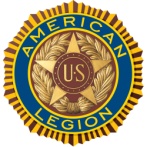 